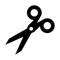 Has 2 equal sidesHas opposite angles equalHas 4 right anglesHas equal diagonalsHas 1 pair of parallel sidesHas 2 pairs of parallel sidesHas perpendicular sidesHas 4 equal sidesHas 1 line of symmetryHas 2 lines of symmetryHas 4 lines of symmetryHas opposite sides equal